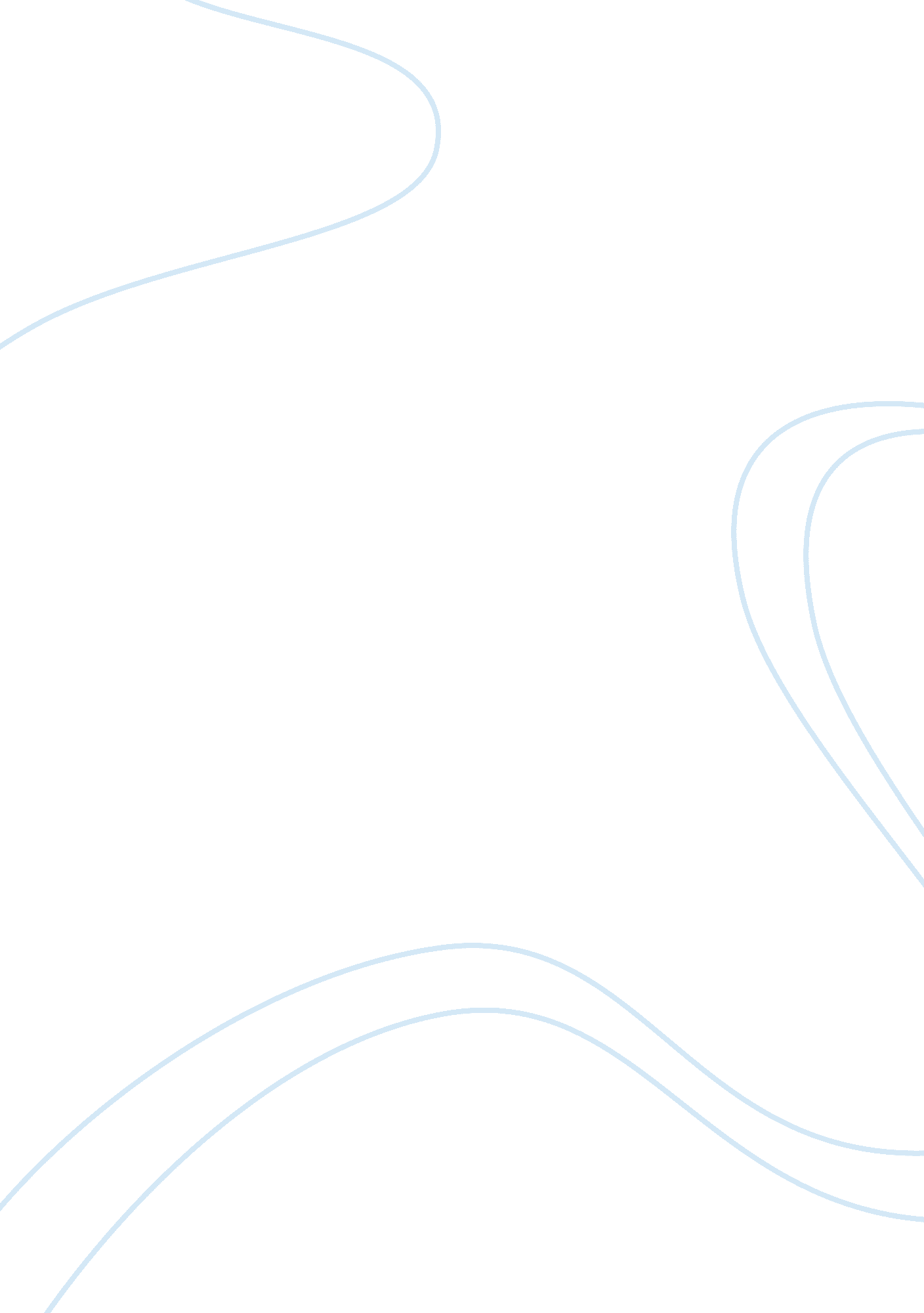 Working conditions in the 1900History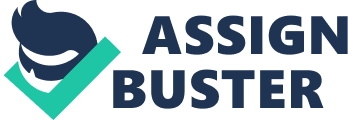 ﻿Working Conditions in the 1900 
Labor is the most important aspect that counts for the development of a working nation. Each person has an obligation to strive in making efforts regardless of what position one holds. Labor in the US and in many other developing nations in the early 1900 was steadily growing and hence; there was a need to maximize the utilities in the working areas and conditions that labors engaged into. Workers were even more drawn to communitarian experimentations that were highly regarded by the colonialists who attributed work to a scheme of disseminating and implementing economic theories. 
Following the high commercialized trade on slaves in European nations and America, the white settlers and colonialists had an ease in employing and commanding what they wanted in their workforce; and were highly discriminated. The situations were exceptionally harsh for the blacks. The reconstruction period in the early 1900 undermined the working and living environments of the blacks. Black codes were used to proclaim the white supremacy. Treatment further exceeded to black’s right to exercise their voting right, intermarriages, unemployment in other vital sectors and being exposed to high levels of punishments (Murrin et al, 2011, pg, 465). 
Despite such working conditions in the early 1900, working conditions began to change and improve for the typical laborer organized mannerism. Trade unions were established and were used to increase workers count as well as to increase their wages (LaWarne, 1975, pg). The Congress also amended some clauses of the constitution in preference to changing the black codes that undermined the blacks (Murrin et al, 2011, pg 465). 
It is expected by many workers that some conditions are effectuated to improve and provide a good and conducive environment. A managerial proper system is one of the major changes today being made. This is to ensure and strategize a proper working, organizational structure that prioritizes workforce conditions. Time should also be considered, and extra wages should be implicated in overtime hours. For senior workers, should also be allocated allowances to meet the unbecoming demands they meet while encountering their work. Social amenities should also be allocated under indiscriminate grounds, especially for manually laborers. 
References 
Murrin, J. M., Johnson, P. E., McPherson, J. M., Fahs, A and Gerstle, G. (2011). Liberty, Equality, Power: A history of the American People: Since 1863. New York: Cengage Learning. 
LaWarne, C. P. (2012). Labor and Communitarianism. Labor History. Vol 16, Issue 3. Pg 393-408. 